

Anmodning om delutbetaling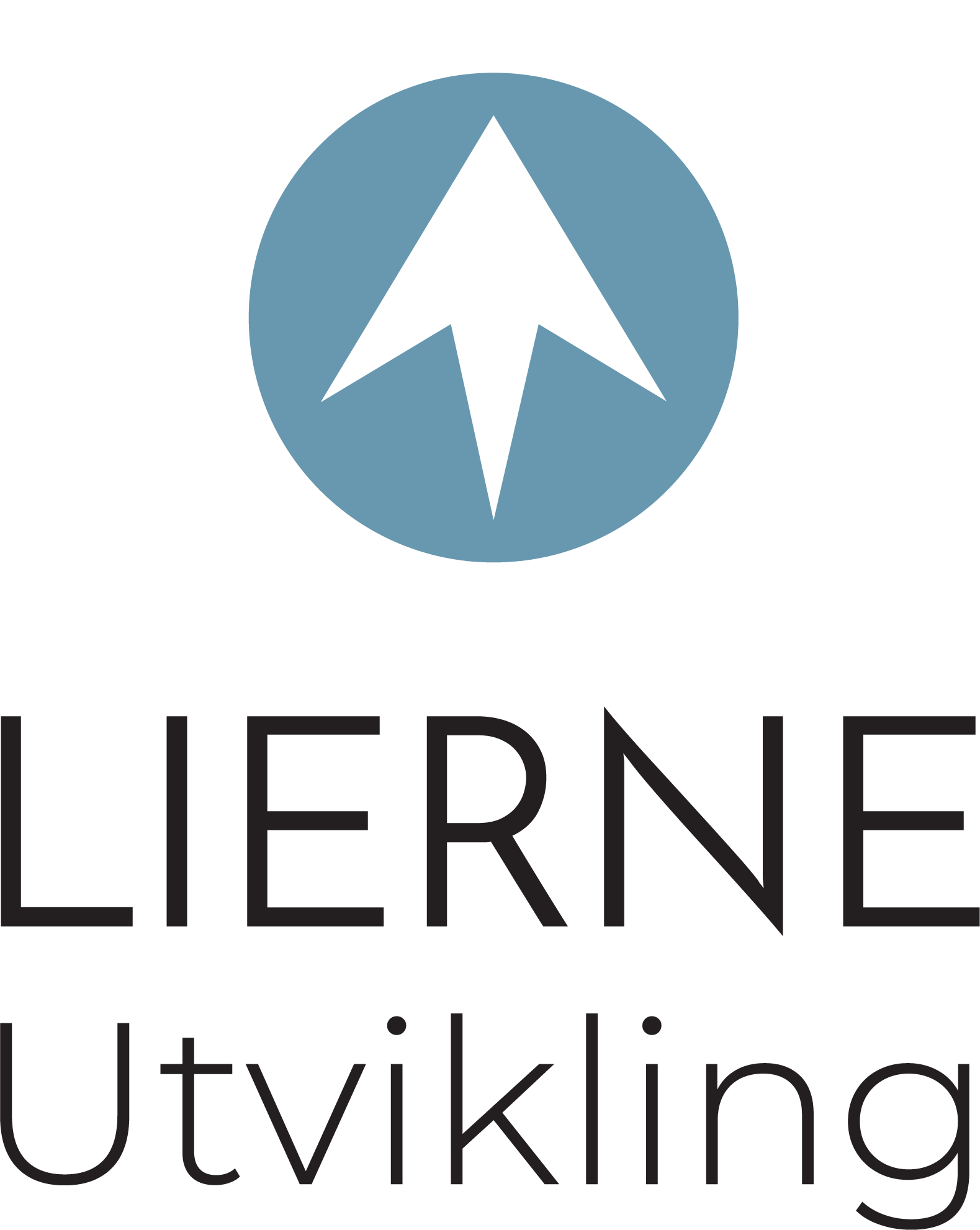 Dato: Prosjektnavn: Det vises til Lierne Utvikling AS sitt tilsagnsbrev datert: Vi anmoder hermed om delutbetaling av tilskudd kr.: Beløpet tilsvarer  % av innvilget tilskudd basert på følgende regnskapsoversikt:Innvilget beløp.  	Kr.Tidligere utbetalt. 	Kr. Delutbetaling. 		Kr.Rest til utbetaling.	Kr. Kort oppsummering av prosjektets framdrift/resultater og kostnader så langt: Beløpet bes sendt bankkonto: Mottakers navn: Adresse: Med vennlig hilsen_____________________________Signeres av signaturberettiget